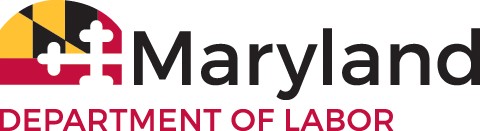 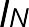 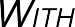 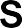 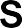 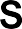 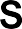                     Correctional Education Council – Special Virtual Meeting                                                  December 19, 2023                                                  9:30 a.m. – 10 a.m.                                                                                   Council Meeting AgendaWelcome and Review of Annual Report ………………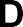 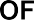 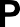 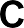 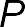 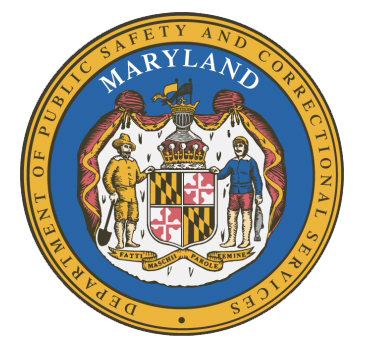 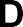 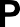 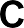 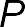 Approval of Annual Report………………………………Concluding Remarks……………………………………Secretary Carolyn J. Scruggs & Deputy Secretary Jason Perkins-CohenALLSecretary Carolyn J. Scruggs & Deputy Secretary Jason Perkins-Cohen                                                               meet.google.com/uqh-pnkb-ema                                                                       (US) +1 402-781-0465
                                                                             PIN: 565087892